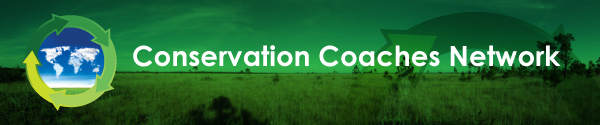 Oficina de Capacitação em Padrões Abertos Brasil, Pirinópolis, Maio, 2014Questionário de AvaliaçãoINSTRUÇÕES
Por favor, marcar sua resposta para cada item. Atribuir uma nota numa escala de 1 a 5: Discordo fortementeDiscordoNem concordo nem discordoConcordoConcordo fortemente. N/A se a afirmação não se aplica ao seu envolvimento.  GERAL:Eu queria que tivesse dedicado mais tempo às seguintes partes da agenda: …Eu queria que tivesse dedicado menos tempo às seguintes partes da agenda: …As instalações.  Funcionarem bem?  Você conseguiu aprender e descansar também? Se a resposta for “não”, por que não?O que você mais gostou nesta Oficina?O que você menos gostou?      7.    Tem algo mais que gostaria de compartilhar?AfirmaçãoN/A123451.  As tarefas e outras atividades preparatórias para este treinamento foram úteis.2.  Eu possuía as habilidades e conhecimentos certos para uma participação efetiva nesta oficina.3.  Eu entendi as metas da Oficina.4.  A Oficina alcançou essas metas.5.  As atividades me propiciariam exercícios práticas suficientes e retroalimentação suficiente.6.  As apresentações forma claras e compreensivas7.  As informações no caderno de notas são úteis8.  Os Padrões Abertos têm relevância para meu trabalho.9.  Eu tenho o que eu preciso para efetivamente utilizar este método no meu trabalho.10. Eu pretendo utilizar muito daquilo que aprendi no meu trabalho.